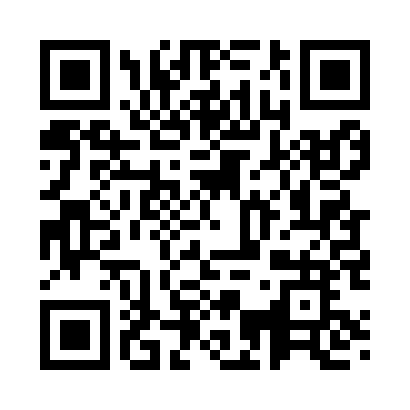 Prayer times for Taagepera, EstoniaWed 1 May 2024 - Fri 31 May 2024High Latitude Method: Angle Based RulePrayer Calculation Method: Muslim World LeagueAsar Calculation Method: HanafiPrayer times provided by https://www.salahtimes.comDateDayFajrSunriseDhuhrAsrMaghribIsha1Wed2:555:241:146:299:0611:272Thu2:535:211:146:319:0811:283Fri2:525:191:146:329:1011:294Sat2:515:171:146:339:1311:305Sun2:505:141:146:359:1511:316Mon2:495:121:146:369:1711:327Tue2:485:101:146:379:1911:328Wed2:485:071:146:389:2111:339Thu2:475:051:146:409:2411:3410Fri2:465:031:146:419:2611:3511Sat2:455:011:146:429:2811:3612Sun2:444:581:146:439:3011:3713Mon2:434:561:146:449:3211:3814Tue2:424:541:146:469:3411:3915Wed2:414:521:146:479:3611:4016Thu2:414:501:146:489:3811:4117Fri2:404:481:146:499:4011:4218Sat2:394:461:146:509:4211:4219Sun2:384:441:146:519:4411:4320Mon2:384:421:146:529:4611:4421Tue2:374:411:146:539:4811:4522Wed2:364:391:146:549:5011:4623Thu2:364:371:146:559:5211:4724Fri2:354:351:146:569:5411:4825Sat2:344:341:146:579:5611:4826Sun2:344:321:146:589:5711:4927Mon2:334:311:156:599:5911:5028Tue2:334:291:157:0010:0111:5129Wed2:324:281:157:0110:0311:5230Thu2:324:261:157:0210:0411:5231Fri2:314:251:157:0310:0611:53